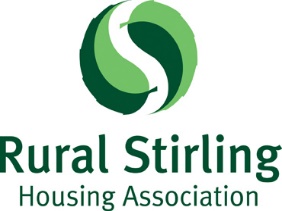 APPLICATION FOR EMPLOYMENTRural Stirling Housing AssociationStirling RoadDouneFK16 6AAPLEASE COMPLETE ALL SECTIONSCV will not be accepted.     The closing date for this application is Thursday 30th June 2022 at 5pm13.  CANDIDATE MATCH WITH PERSON SPECIFICATIONPlease describe how your experience, skills and knowledge would enable you to meet the Person Specification for this post. You should try to show evidence in this section of how you satisfy the criteria as defined in the Person Specification.When completed this form can be returned by e-mail to: josh@rsha.org.ukOr by post to:Private and ConfidentialJosh GrahamRural Stirling Housing AssociationStirling RoadDouneFK16 6AA(Please affix the required postage for weight/size of envelope if returning by post. Please mark Private and Confidential)(If returning the application form by e-mail please note that there is no need to also post a hard copy.  If shortlisted, you will be asked to sign your application form at interview.)Please note that the closing date for receipt of applications is Thursday 30th June 2022 at 5pm.DIVERSITY & EQUAL OPPORTUNITIES MONITORINGRural Stirling Housing Association is committed to equal opportunities in employment, regardless of age, disability, gender reassignment, marriage & civil partnership, pregnancy & maternity, race (including colour, nationality ethnic or national origins and citizenship), religion/belief, sex and sexual orientation.To help us monitor our Equality & Diversity Policy and the effectiveness of our recruitment practices, we would like you to answer the following questions.  You are under no obligation to answer any of the questions. Any information provided will be treated in the strictest confidence, in line with the requirements of data protection legislation and will not be shared with the Interview Panel1.   Are you:			 Male   	 Female              Trans Gender 2. Which of the following age bands do you belong to?16-24 years    	25-34 years    	35-44 years    
45-55 years    	55 & over        	 3. Do you consider yourself to have a disability/special needs?  Yes     	      No 4.  Ethnic Origin:  Please choose ONE section from A to E, then tick the appropriate box to indicate your cultural background.A  White	B  Mixed		C  Asian or Asian British	D  Black or Black British  English	  Any mixed		  Indian			  Caribbean	  Scottish             background		  Pakistani			  African  Welsh				  Bangladeshi		  Other Black  Irish					  Other Asian   Polish				  Chinese  Gypsy Traveller  Other WhiteE   other ethnic group					  Prefer not to say  Arab, Arab Scottish/British5. Specify your religion:___________________________________ None					  Prefer not to say6. Sexual OrientationWould you describe yourself as (please tick): Heterosexual	 Lesbian  	   Gay           Bisexual         Prefer not to say7. Where did you see the post advertised?Thank you for your co-operationThe information that you supply in this application form will enable the interview panel to decide whether to invite you to an interview.  Whilst all sections may not be relevant to you personally, you should complete the form as fully and as accurately as possible to enable your application to be given full consideration.  The information provided within your application form will be processed in accordance with the General Data Protection Regulations.  Please note that the first 3 pages and the Equal Opportunities Monitoring form will not be shown to the shortlisting panel.1. Position applied for: Governance and Compliance Officer Where did you see this post advertised?      2. PERSONAL DETAILS2. PERSONAL DETAILS2. PERSONAL DETAILSSurname:   Forename(s):   Title:   Address: Address: Address: Postcode Postcode Telephone (daytime): Telephone (evening): Telephone (evening): Mobile:  Email:  Email:  3.  ASYLUM & IMMIGRATION ACT 2006The Immigration, Asylum and Nationality Act 2006 makes it an offence to employ anyone who is not entitled to live or work in the UK. All applicants selected for interview will be required to provide evidence that they are entitled to live and work in the UK. Appropriate documentation may include the original of your current passport, visa, birth certificate or any other document [or combination of documents] indicated by the Act.Do you currently have the right to work and live in the UK?  	YES/NO (please delete as appropriate)4. REFERENCES Please give details of two referees. They should be qualified to comment on your ability and experience for this appointment and should include a referee from your current or most recent employer.  Rural Stirling Housing Association does not accept references from family members.Referees will not be approached prior to a conditional offer being accepted.4. REFERENCES Please give details of two referees. They should be qualified to comment on your ability and experience for this appointment and should include a referee from your current or most recent employer.  Rural Stirling Housing Association does not accept references from family members.Referees will not be approached prior to a conditional offer being accepted.Reference 1                                                         (Present or most recent employer)Name:   Reference 2(If appropriate)Name:  Address:Address:Occupation:  Occupation:  Telephone No:  Telephone No:  e-mail:  e-mail: 5. AVAILABILITY Are you available on the proposed interview date?                  Yes     No Notice period required?  6. Equality Act 2010We are committed to being an Equal Opportunities Employer.  If you have a disability as defined in the Equality Act 2010, are there any arrangements that would assist you in attending an interview? Please provide details below.7. DATA PROTECTION ACT 2018Information from this application will be processed for purposes permitted under the General Data Protection Regulations. You have, on written request, the right to access all personal data Rural Stirling Housing Association holds about you.Information about how your data is used, and the basis for processing your data is provided in Rural Stirling Housing Associations Fair Processing Notice.8. REHABILITATION OF OFFENDERS ACT 1974Due to the nature of our business, Rural Stirling Housing Association may require you to undertake a Disclosure Scotland Record Check for some posts.  The Rehabilitation of Offenders Act 1974 enables some criminal convictions to become spent or ignored, after a ‘rehabilitation period’.   Excepted posts are those to which the Rehabilitation of Offenders Act 1974 (Exceptions) Order 1975 applies.  You may be entitled to withhold information about convictions that are ‘spent’ under the provision of the act.  In the event of employment, any failure to disclose could result in dismissal or disciplinary action by your employer.  If selected for interview, you will be required to complete a Criminal Convictions Declaration Form which will only be reviewed if an offer of employment is being made.9. DECLARATION9. DECLARATIONI have read this application form fully and I declare that the information I have given in support of my application is, to the best of my knowledge and belief, true and complete.  I understand that if it is subsequently discovered that any statement is false or misleading, or that I have withheld any relevant information my application may be disqualified or, if I have already been appointed, I may be dismissed without notice.I have read this application form fully and I declare that the information I have given in support of my application is, to the best of my knowledge and belief, true and complete.  I understand that if it is subsequently discovered that any statement is false or misleading, or that I have withheld any relevant information my application may be disqualified or, if I have already been appointed, I may be dismissed without notice.Signed:  Date:   10. EDUCATION AND QUALIFICATIONS
Please give details of Qualifications obtained (N.B. you are not required to indicate any dates in this section, only details of your education and qualifications)Secondary Education
Further/Higher Education (University or further education establishment)Other Courses AttendedAdditional Information: Professional Qualification held: Membership of Professional Body:                                          Level of Membership Held:    11. PRESENT EMPLOYER (or if unemployed, details of last employer)11. PRESENT EMPLOYER (or if unemployed, details of last employer)11. PRESENT EMPLOYER (or if unemployed, details of last employer)11. PRESENT EMPLOYER (or if unemployed, details of last employer)11. PRESENT EMPLOYER (or if unemployed, details of last employer)11. PRESENT EMPLOYER (or if unemployed, details of last employer)Name & Address ofEmployerDate From:Date To:Position Held:Position Held:Salary and other benefits/paymentsSalary and other benefits/paymentsNotice Required:Notice Required:Reason for Leaving:Reason for Leaving:Description of Current Duties:   Description of Current Duties:   Description of Current Duties:   Description of Current Duties:   Description of Current Duties:   Description of Current Duties:   12. PREVIOUS EMPLOYMENT DETAILSPlease give details of your previous employment and any unpaid work or any other relevant experiences that you would like to mention, starting with the most recent:12. PREVIOUS EMPLOYMENT DETAILSPlease give details of your previous employment and any unpaid work or any other relevant experiences that you would like to mention, starting with the most recent:12. PREVIOUS EMPLOYMENT DETAILSPlease give details of your previous employment and any unpaid work or any other relevant experiences that you would like to mention, starting with the most recent:12. PREVIOUS EMPLOYMENT DETAILSPlease give details of your previous employment and any unpaid work or any other relevant experiences that you would like to mention, starting with the most recent:Name & Address ofPrevious Employer(s)FromMonth/YearToMonth/YearPosition Held, Main Duties and Reason for LeavingPERSONAL ATTRIBUTES/SKILLSD = DesirableE = EssentialEvidenceEXPERIENCECommitment to the ethos of social housingEExcellent communication and presentation skills and the ability to produce clear and succinct reportsEExperience of working in a fast paced role with a wide range of tasks and responsibilities EExperience of providing excellent services to a range of customers, both internal and external EExtensive use of IT skills in a wide range of packagesEAble to work on own initiative with minimal supervision, to plan and deliver work within targets and to contribute to an effective teamEAbility to maintain confidentiality when handling personal and sensitive informationEEXPERIENCEExperience of working in social housing, third sector or charitable organisation or similar, actively working to support senior officers and Board/Committee providing governance and administration services   DA good understanding of the Scottish Housing Regulator’s regulatory framework for RSLs   DFull working knowledge Freedom of Information and Environmental Information legislation and managing requests for information  DExperience of minute takingDExperience in a Corporate Governance and Compliance roleDExperience of policy development, implementation and review DExperiencing of submitting returns and similar data to regulatory bodies  DExperience of web based electronic Board portals DPrevious experience of remote working and use of interactive platforms for communication DExperience of internal audit and self-assessment  DExperience of project management, research analysis and report writing DExperience of managing and updating website content DExperience of event management, planning and coordination DQUALIFICATIONS/OTHER REQUIREMENTSEducated to Higher level in a minimum of 2 subjects one of which must be English or significant relevant experience.EA recognised qualification in corporate governance administration   DChartered Institute of Housing (CIH) membership.   DRequirement to attend evening meetings in accordance with the Group Meeting Schedule, for the purposes of Board and Committee minute taking and to support other ad hoc meetings and events   E14. ADDITIONAL INFORMATION IN SUPPORT OF YOUR APPLICATION15. RELATIONSHIP TO STAFF MEMBERSIf you are related to any employee of Rural Stirling Association or anyone who has been employed as a staff member or has been engaged as a supplier, consultant or contractor in the last 12 months, please provide details: 16. RELATIONSHIP TO BOARD MEMBERSIf you are related to a Board member of Rural Stirling Housing Association or anyone who has been a Board member in the last 12 months, please provide details:17. USE OF CAR17. USE OF CARDo you own a car?Yes     No Do you have a full, clean driving licence? Yes     No Are you insured for Business purposes?		Yes     No 18. CANVASSINGCanvassing directly or indirectly in connection with this appointment shall disqualify your application. If discovered after appointment you will be liable to dismissal.19. CONFIRMATION OF QUALIFICATONSIf selected for interview you will be required to provide evidence of the original certificate(s) of all qualifications referred to in this application. This extends to membership of professional bodies.Position applied for: Insert Job Title  